OBJETIVO GERAL DO CURSO:O Curso de Engenharia Sanitária do Centro de Educação Superior do Alto Vale do Itajaí – CEAVI, da UDESC/ Ibirama, objetiva formar profissionais da engenharia habilitados à preservação, ao controle, à avaliação, à medida e à limitação das influências negativas das atividades humanas sobre o meio ambiente, de modo a atender as necessidades de proteção e utilização dos recursos naturais de forma sustentável, aliando novas metodologias e tecnologias na exploração, uso e tratamento da água, nos projetos de obras de saneamento, que envolvem sistemas de abastecimento de água, sistemas de esgotamento sanitário, sistemas de limpeza urbana, bem como no desenvolvimento de políticas e ações no meio ambiente que busquem o monitoramento, o controle, a recuperação e a preservação da qualidade ambiental e da saúde pública.EMENTA:Pedologia. Mecanismos formadores e fatores intervenientes do solo. Uso e conservação do solo. Erosão: tolerância de perda de solo. Influência da erosão na desfiguração da paisagem, na perda da produtividade e na qualidade e quantidade dos recursos hídricos. Práticas de conservação e sistemas de manejo. Determinação da capacidade de uso como parâmetro para ocupação do solo e desenvolvimento econômico.OBJETIVO GERAL DA DISCIPLINAAo término da disciplina o aluno deverá reconhecer a importância do uso adequado do solo e demonstrar conhecimento sobre as causas de degradação do solo assim como das práticas de conservação e recuperação deste recurso com ênfase nos aspectos sociais, econômicos e ambientais.OBJETIVOS ESPECÍFICOS/DISCIPLINA:- Objetivo específico 1; Reconhecer as características do solo assim como as formas de uso deste recurso;- Objetivo específico 2; Compreender a relação do solo com os outros compartimentos dos ecossistemas terrestres.- Objetivo específico 3; Identificar os principais tipos de solo do Brasil;- Objetivo específico 4; Distinguir e explicar as causas de degradação do solo, com ênfase nos mecanismos de erosão; - Objetivo específico 5; Definir práticas de conservação, recuperação e melhoramento do solo;- Objetivo específico 6; Conhecer a legislação brasileira referente ao uso e manejo deste recurso.CRONOGRAMA DAS ATIVIDADES:* Andamento dos seminários. Nas duas datas marcadas com asterisco os alunos, de forma individual, comentarão acerca do andamento do seminário para acompanhamento do estado do trabalho.METODOLOGIA PROPOSTA:	Aulas expositivas, dialogadas, com a utilização de recursos audiovisuais. Visita técnica-Saída de campo. Atividades em grupo em sala de aula (leitura e discussão de textos afins à disciplina). Seminários em grupos apresentados pelos alunos em datas pré-agendadas. Atividades na plataforma Moodle.AVALIAÇÃO:	Os estudantes serão avaliados por meio de três provas teóricas e um Seminário:- As provas teóricas serão realizadas através de questões elaboradas sobre os conteúdos teóricos, para verificar o aprendizado dos conteúdos conceituais;- Os Seminários serão apresentados pelos alunos por conteúdos pré-definidos com assuntos relacionados a disciplinas. - O envio do relatório completo no moodle corresponderá até um máximo de 2,0 (dois pontos) da nota da prova 3. - A nota atribuída ao final do semestre (Média Final – MF) será calculada pela seguinte fórmula:MF = (P1 + P2 + P3 + S) / 4P = Prova Escrita (Individual)S = Seminário (Grupo)BIBLIOGRAFIA BÁSICA:Guerra, A.J.T. Geomorfologia Urbana. Rio de Janeiro: Bertrand Brasil, 2011. ISBN 9788528614909 (broch). Número de Chamada: 551.4 G345.Guerra, A.J.T., Silva, A.S., Garrido, R.M.B. Erosão e Conservação dos Solos - Conceitos, Temas e Aplicações. 8. ed. Rio de Janeiro: Bertrand Do Brasil, 2012. Prado, R.B. Turetta, A.P.D., Andrade, A.G de (Org.). Manejo e Conservação do Solo e da Água no contexto das mudanças ambientais. Embrapa Solos Rio de Janeiro, 2010. Disponível em: http://www.cnps.embrapa.br/publicacoes/pdfs/livro_2010_manejo_cons_solo_agua.pdfSchubart, H.O.R. Parte 3: Gestão de Recursos Hídricos e Gestão do Uso do Solo: O Zoneamento Ecológico-Econômico E A Gestão Dos Recursos Hídricos. Em: Interfaces da Gestão de Recursos Hídricos. Ed. 2000. Disponível em: http://www.uff.br/cienciaambiental/biblioteca/rhidricos/parte3.pdfBIBLIOGRAFIA COMPLEMENTAR:Bertol, I. Manejo e conservação do solo e da água: retrospectiva, constatação e projeção. Lages: Centro de Ciências Agroveterinárias/ UDESC, 2012. ISBN (Broch.). Número de Chamada: 631.45 M274. CAV-UDESC.Bertoni, J., Lombardi Neto, F. Conservação do solo. 5. ed. São Paulo: Ícone, 2005. ISBN 8527401436 (broch.) Número de Chamada: 631.4 B547c 5.ed. CEO-Chapecó. Campos, J. R. (Coord.). Tratamento de esgotos sanitários por processo anaeróbicos e disposicão controlada no solo: coletânea de trabalhos técnicos. São Carlos, SP: PROSAB, 2000. 332 p. ISBN 8586552070 (broch.). Número de chamada: 628.3 T776. Costa, J.B. da. Caracterização e constituição do solo. 7.ed. Lisboa: Fundação Calouste Gulbenkian, 2004. ISBN 9723100738 (broch.). Número de chamada: 631.4 C837c. CAV-UDESC.Dias, N.S da. Manejo e conservação dos solos e da água. São Paulo: Livraria da Física, 2013.Número de Chamada: 631.45 M274. CAV-UDESC. EMBRAPA. Empresa Brasileira de Pesquisa Agropecuária. Curso de recuperação de áreas degradadas. A Visão da Ciência do Solo no Contexto do Diagnóstico, Manejo, Indicadores de monitoramento e Estratégias de Recuperação. Embrapa Solos. Ministério da Agricultura, Pecuária e Abastecimento. Rio de Janeiro - RJ. 2008. Disponível em: http://www.ufjf.br/analiseambiental/files/2012/02/curso_rad_2008.pdfHoppe, J. M.; Schumacher, M. V.; Associação dos fumicultores do brasil. A floresta e o solo. Porto Alegre: Pallotti, 1999. 83 p. (Ecologia ; v.3). ISBN (Broch.). Número de chamada: 631.4 H798f. IBGE. Instituto Brasileiro de Geografia e Estatística. Manual Técnico de Uso da Terra. 3° Edição. Manuais técnicos em geociências. 2013. Disponível em: ftp://geoftp.ibge.gov.br/documentos/recursos_naturais/manuais_tecnicos/manual_uso_da_terra.pdfLepsch, I.F. Formação e conservação dos solos. São Paulo: Oficina de textos, c2002.ISBN 8586238198 (broch.) Número de Chamada: 551.305 L611f 631.4 L611f (CAV-UDESC) 631.4 L611f (CEO-Chapecó) 551.305 L611f. Lima, M.R. de; Sirtoli, A.E. Projeto Transição Agroecológica Em Agricultura Familiar Na Região Metropolitana De Curitiba E Litoral Do Paraná; Projeto Solo Planta. Diagnóstico e recomendações de manejo do solo: aspectos teóricos e metodológicos. Curitiba: [Depto.de Solos e Engenharia Agrícola/UFPR], 2006. 341p. ISBN 8589950034 (broch.). Número de chamada: 631.51 D536. CAV-UDESC.Paulino, P. S.; Mafra, Á. L. Atributos físicos como indicadores da qualidade do solo em sistemas de manejo no Estado de Santa Catarina. 2013. 93 p. Dissertação (mestrado) - Universidade do Estado de Santa Catarina, Centro de Ciências Agroveterinárias, Mestrado em Ciência do Solo, Lages, 2013. Disponível em: http://manejodosolo.cav.udesc.br/wp/wp-content/uploads/2014/08/Disserta%C3%A7%C3%A3o-Patricia-Paulino-Final-26-09-2013-trres-partes.pdfPROSAB. Uso e manejo do lodo de esgoto na agricultura. 1 ed. Rio de Janeiro: ABES, 1999. 97 p. (Lodo). Número de chamada: 628.38 U86. Santos, K. F. dos. Determinação de atributos físicos e do carbono orgânico do solo em diferentes tipos de uso da terra no Planalto Sul Catarinense. 2014. 88 p. Dissertação (mestrado)-Universidade do Estado de Santa Catarina, Centro de Ciências Agroveterinárias, Mestrado em Ciência do Solo, Lages, 2014. Disponível em: http://manejodosolo.cav.udesc.br/wp/wp-content/uploads/2014/09/KRISTIANA-FIORENTIN-DOS-SANTOS.pdf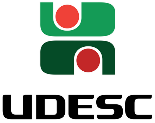 Universidade do Estado de Santa Catarina – UDESC Centro de Educação Superior do Alto Vale do Itajaí – CEAVIDepartamento de Engenharia Sanitária - DESAPLANO DE ENSINOPLANO DE ENSINOPLANO DE ENSINODEPARTAMENTO: ENGENHARIA SANITÁRIADEPARTAMENTO: ENGENHARIA SANITÁRIADEPARTAMENTO: ENGENHARIA SANITÁRIADISCIPLINA: CONSERVAÇÃO E USO DO SOLODISCIPLINA: CONSERVAÇÃO E USO DO SOLOSIGLA: CUSPROFESSOR: MARIA PILAR SERBENTPROFESSOR: MARIA PILAR SERBENTE-mail: mariapilar.serbent@udesc.br mariapilar.serbent@udesc.brCARGA HORÁRIA TOTAL: 54 hTEORIA: 50 hPRÁTICA: 4 hCURSO: BACHARELADO EM ENGENHARIA SANITÁRIACURSO: BACHARELADO EM ENGENHARIA SANITÁRIACURSO: BACHARELADO EM ENGENHARIA SANITÁRIASEMESTRE/ANO: I/2016SEMESTRE/ANO: I/2016PRÉ-REQUISITOS: NºDataHorárioH.A.Conteúdo0122/0215.20 – 17.503Apresentação da disciplina: ementa, objetivos, conteúdo programático e sistema de avaliação.Introdução: solo como um recurso natural; fatores e processos de formação do solo.0229/0215.20 – 17.503Atributos físicos e químicos do solo e sua relação com a potencialidade de uso dos solos. Componentes bióticos do solo e fatores determinantes das comunidades. Solo e sua relação com o relevo e o ambiente. Matéria orgânica do solo. Processos de formação de húmus.0307/0315.20 – 17.503Caracterização e Identificação de distintas classes de solos no Brasil. Chave para a identificação das classes de solos.0414/0315.20 – 17.503T/P. Importância da conservação do solo. Serviços ambientais prestados pelo solo. Ciclos biogeoquímicos, papel dos microrganismos do solo. Atividade prática: microbiologia do solo.0521/0315.20 – 17.503T/P. Continuação da atividade prática: microbiologia do solo. Uso do solo; Determinação da capacidade de uso como parâmetro para ocupação do solo e desenvolvimento econômico. Lei de uso e ocupação do solo.0628/0315.20 – 17.503Sensoriamento remoto aplicado ao estudo de solos. Métodos de análise de solos e interpretação das análises do ponto de vista ambiental e agrícola. Levantamento e Mapeamento de solos.0704/0415.20 – 17.503Primeira Prova – P10811/0415.20 – 17.503Causas da degradação do solo – parte I. Introdução. Degradação física, química e biológica do solo. Erosão: tolerância de perda de solo. Tipos de erosão e Mecânica do processo erosivo. Consequências e pontos mais críticos de erosão no mundo.*Andamento do seminário – I.0918/0415.20 – 17.503Causas da degradação do solo – parte II. Influência da erosão na desfiguração da paisagem, na perda da produtividade e na qualidade e quantidade dos recursos hídricos.1025/0415.20 – 17.503Causas da degradação do solo – parte III. Contaminação do solo em ambientes rurais e urbanos. Ocorrência e controle.  1102/0515.20 – 17.503Segunda Prova – P21203/0515.20 – 17.503Saída de campo – Visita técnica. Entrega de relatório até 23/05 às 09h.16/0515.20 – 17.50NÃO HAVERÁ AULA1316/0518.30 – 21.003Reposição a distância no horário 18.30 – 20.10 com atividades proposta pela professora via Plataforma Moodle. Discussão sobre Práticas de conservação do solo: edáficas, vegetativas e mecânicas.1423/0515.20 – 17.503Conservação do solo em Santa Catarina, no Brasil e no Mundo.1530/0515.20 – 17.503Revisão de Técnicas de tratamento de solos contaminados: processos térmicos, físico-químicos e biológicos. Aspectos da Legislação.*Andamento do seminário – II. 06/06NÃO HAVERÁ AULA1613/0615.20 – 17.503Planejamento de uso e manejo do solo em bacias hidrográficas.Aspectos sociais, econômicos e ecológicos relacionados ao uso, manejo e à conservação do solo. Cadastro Ambiental Rural.1720/0615.20 – 17.503Envio da apresentação até terça 20/06 às 09h. Seminário sobre temas especiais relacionados com Uso e Conservação do Solo no Brasil.1827/0615.20 – 17.503Terceira Prova – P3Somatório das horas-aulaSomatório das horas-aulaSomatório das horas-aula5404/0715.20 – 17.50Exame